QAIM 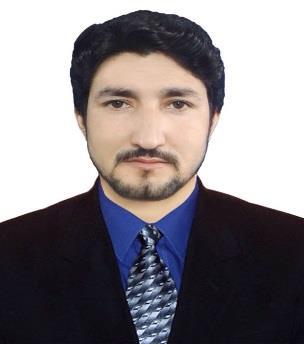 Email: qaim.383772@2freemail.com Key area: Financial Accounting, Cost AccountingStrategic  & Operations Management, Research MethodologyPreferred Industry: Trading / Banking / Education / Services / Research industryOBJECTIVE:Being a result oriented, determined and dynamic person look forward to be an active and useful member of your organization sharing a rewarding relationship, where I am appreciated form my valuable inputs, genuine efforts and good technical and communication skills.EXPERINCES:Oct’ 2017 –To Present at Pioneer Vision Group Al Ain, Abu Dhabi, UAE.From Januray-2018 transfer to Sister Company Al-Reaya Services Center as an Assistant Accountant.Key Result Areas:YEARLY BASES:	Requesting NBAD for E dirhams cards	Preparing all bank confirmations	Cash flow statements	Financial statementsOct’ 2016 – Sep’ 2017 with Khyber Medical University, Peshawar, Pakistan as Finance Officer Key Result Areas:Maintenance of cash & bank books for after the payment to supervisory staffProcessing the TA/DA bills of supervisory staff, Managing Vouchers,Bank Reconciliation Statements, Degree VerificationsPreparation of the schedule for different on doing financial operation on daily basis Cash-flow & Fund flow statement	Petty cash books Vendor Ledger	Cheque Writing & PrintingEnsuring that the external audit requirements like Cross checking of document which tally with schedules are metActing as an integral part of the team to assist in the preparation of annual schedule which involves Financial & accounting activitiesHandling the preparation of:Report against the external auditor note 	Monthly Finance Report	Payroll	sheetincludingleave&final	Account Status ReportsettlementFixed Asset Schedule on monthly basisAug’2015 – Sept’ 2016 with Coffey International Development, at Peshawar, Pakistan, as Admin & Finance ManagerKey Result Areas:Responsible for the:Statutory & Financial Statement of monthly bases operationMaintenance of books of accounts of the employeesCoordination with banks for (BRS)Involved & inspecting in the process of daily bases activates for paper workingHandled the preparation of:Account Payable, Demanding Funds from Head quarter for running the operations.Preparing financial statement and reporting to the Head Finance DepartmentProvided the reports related to the discrepancy in trial balanceJan’2014 – April’ 2014 with Muslim Commercial Bank Limited, at Dir Lower, Pakistan, as InterneeKey Result Areas:Cash managementsCustomer accounts makingForeign remittancesbilling and cheque preparingQUALIFICATION:MBA (Finance) from National University of Modern Languages, Islamabad, Pakistan in June -2016BBA (Hons) from (IBMS) University of Agricultural, Peshawar, Pakistan in Dec- 2014RESEARCH PUBLICATION:2016- Qaim Syed, Iqbal Muhammad, Raza Waheed, and Khan Sher. Relationship between working capital management and profitability. Published in an International journal for innovative research in multidisciplinary field, Vol – 2, Issue – 8, Aug –2016.2016- Qaim Syed, Hussain Sajjad. Identifying and improvement of the core issues related to supply chain disruption, to reduce the extra cost of companies. Published in International journal for innovative research in multidisciplinary field, Vol – 2, Issue –10, Oct 2016.RESEARCH SUPERVISOR:Factors of motivation behind consumers’ online shopping behavior-2016 University of Peshawar.Impact of Indian Drama on Pakistani Culture-2016 University of Peshawar, PakistanImpact of militancy on Primary Education-2016 University of Peshawar, PakistanPeace building through performing art in the conflict zone (A case study of “ Aitebaar in district Peshawar )KEY SKILLS:Technical Skill:Research Skills	Proposal Making		Project, event and meeting Report WritingInterpersonal Skills: Good communication, Presentation, and Co-operation skills. Flexible and Responsible with excellent negotiation and oral communication skills, creativity and variety, direction and leadership to planning, accounting policies, financial management and exercise the tax policies.Knowledge of: Balance Sheets, Profit Measurement, Cash Flow statements. Carrying out investment appraisals, Trend analysis & financial modeling with dynamic market conditions, profitability, customer service, strategic management, management information system, data analysis, corporate information and strategic management, e-business and commerce, corporate governance, merger & acquisition and quality work with Strong analytical skillCOMPUTING SKILLS:Professional Certification of Microsoft Office Specialist (MOS) 2013 Essential:	Microsoft Word	o	PowerPoint	o	Access	o	Excel,	o	Publisher 2016Use MOAS MOS in your Classroom/Organization.Microsoft Project 2013 Essential:Security Fundamental and Digital Literacy:Computer Security and PrivacyThe internet, Cloud Services and World Wide Web (www)Productivity Program	o	Digital Lifestyle.	Bring Your Team Together	o	Microsoft window Small Business ServerTeaching and Technology:Organize and manage the use of ICT in your Classroom/BusinessOffice Hours:	OneNote for School Administrators		More ways to take Notes in OneNote 2016	Run More Effective Meetings		Email and Calendar on the GoWork like a networkReporting in Microsoft Dynamic CRM 2016  Create accessible documents (office 2016)Knowledge of Restaurant and Hotel Management System,Experiance of Focus 7,Focus 8, Time & Attendance software, Quick Book, Peachtree, Tally, Cashier System, cheque preparing software, operation & appraisal software.DAILY BASES:WEEKLY BASESMONTHLY BASES Daily Collecting and recording Daily Collecting and recording  Preparing all types of cheque  Preparing all types of cheque Preparing salaries,typists report  Preparing all types of cheque  Preparing all types of chequecommission and rewardstypists reportrequestscommission and rewardsChecking reports withrequests Handling and payment ofChecking reports with Checking and maintaining CBD Checking and maintaining CBD Handling and payment ofimmigration and cashierBank accountcash salariessystemBank accountcash salariessystemHandling sick leave, vacation, Handling and payment of Recording daily cost in focus Recording daily cost in focusHandling sick leave, vacation, Handling and payment of Recording daily cost in focus Recording daily cost in focusand applicationssuppliers cheque Checking daily petty cash ,cash Checking daily petty cash ,cash Checking recharging of V Checking recharging of Vsuppliers cheque Checking daily petty cash ,cash Checking daily petty cash ,cash Checking recharging of V Checking recharging of V Prepare and payment ofpayments & receiptstoken account Prepare and payment ofpayments & receiptstoken accountcustomers commissionAny other job assigned by HOChecking reports withcustomers commissionAny other job assigned by HOChecking reports with Preparing petty cash forfinanceimmigration and cashier Preparing petty cash forReconciliation with cashiersystemmonth and cheque requestCustomizing and sharing project  Tracking and Managing Project in MicrosoftBuilding a project scheduleProject.PERSONAL DATADate of Birth :05/03/199205/03/1992Place of Birth:District Dir LowerGender:MaleNationality:PakistanMarital Status:SingleLanguages:English, Arabic, Urdu, Hindi, PushtoVisa Status:Employment